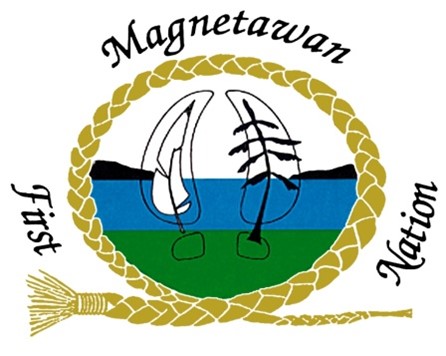 EMPLOYMENT OPORTUNITY ReceptionistClosing Date			November 18th, 2022Salary Range			To be discussed upon hireJob Classification		Full Time, 35 hours per weekQualifications		Excellent computer skills				Excellent interpersonal and communication skills				Excellent customer service skillsThe Magnetawan First Nation is seeking an energetic individual who enjoys working with and helping the public to fill the position of Receptionist for the band office.Duties and ResponsibilitiesProvide office support services in order to ensure efficiency and effectiveness within the Band officeGreet, assist and/or direct visitors and the general publicRespond to public inquiriesAnswer all incoming calls and handle caller’s inquiries whenever possibleRe-direct calls as appropriate and take adequate messages when requiredDirect the First Nation Members and the general public to the appropriate staff memberPick up and deliver the mailOpen and date stamp all general correspondenceMaintain the general filing system and file all correspondenceAssist in the planning and preparation of meetings, conferences and conference telephone callsProvide word-processing and secretarial supportMake preparations for Health Centre and committee meetingsMonitor the use of supplies and equipmentMaintain an adequate inventory of office suppliesCoordinate the repair and maintenance of office equipmentAssist staff as requestedPerform other related duties as requiredMaintain ConfidentialityB. SPECIAL REQUIREMENTSConfidentiality: The incumbent must maintain strict confidentiality in performing the duties. The incumbent must adhere to the Magnetawan First Nation Personnel Policy.Travel: On occasion, some travel may be required.Training: The incumbent must be willing to participate in professional training/conferences to develop and maintain knowledge, skills, and expertise necessary to achieve positive results.CPIC – A CPIC may be required to ensure the safety of Magnetawan First Nation and its members. How to ApplyInterested applicants may apply, in confidence, by sending a cover letter, resume, photocopy of education diploma by fax, mail, hand deliver or email to,Magnetawan First Nation10 Regional Rd, Hwy 529Britt, ON P0G 1A0Fax: 705 383-2566reception@magfn.com